FCC May Rule Streaming "Effective Competition" Multichannel video program distributors' competition from streaming services would be ruled "effective" under a proposal the Federal Communications Commission will take up this month, meaning that the pay-TV companies would no longer have to contend with rate regulation. Charter Communications brought a case to the agency arguing that AT&T's streaming platforms in two states offer meaningful competition to cable.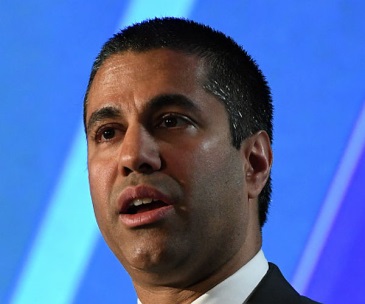 Multichannel News 10/3/19https://www.multichannel.com/news/pai-streaming-video-is-effective-competition-to-mvpdsImage credit:https://www.newsmax.com/Newsmax/files/94/942a4e36-eb37-49dc-a655-56a3e31d2f6b.jpg